Bury Rangers PlanNatural Art Autumn 2018Why are we doing this?Previously the children have studied sculptors who use natural materials and nature as a stimulus. In this unit they will look at an artist and designer who used nature as a stimulus and natural inks to create his work. The children will be able to replicate his work using similar techniques in our woodland.Curriculum areas covered.Learning activitiesAt the end of this unit the children will have created:Cross Content vocabularySee National Curriculum coverage document for how this unit fits with the rest of our curriculum.KS1EnglishMathsScienceArtDTHistoryGeographyPEPSCHEMFLREComputingMusicKS2EnglishMathsScienceArtDTHistoryGeographyPEPSCHEMFLREComputingMusicArt KS1 Art KS2 Use a range of materials to design and create productsDevelop techniques including control of materials, experimenting, and an increasing awareness of different kinds of art, craft and design.Use painting to share their ideas, experiences and imaginationUse sketch books to record observations and use them to revisit and review ideasDevelop a wide range of techniques in using colour, pattern, texture, line shape and formImprove mastery of art and design techniques including drawing and painting with pencil charcoal paint.Learn about a range of artists, craft makers and designers, describing the similarities and differences and making links to their own work.Learn about great artists, architects and designers in history. History KS1Learn about the lives of significant individuals who have contributed to national and international achievementsKS1 and  KS2Make ink from blackberries, elderberries, oak gallsMake paint from nettlesMake charcoalLearn about William Morris Design own William Morris motif linked to our woodlandPaint motif using natural paints in sketchbook and on wooden disks.compare contributeexploresymbolcontrastdesignillustratecreateevaluaterepresentKnowledge Organiser – Natural ArtKnowledge Organiser – Natural ArtKnowledge Organiser – Natural ArtGlossarycharcoalA kind of pencil made from burnt wood –usually charcoal. It creates a black or grey colour.A kind of pencil made from burnt wood –usually charcoal. It creates a black or grey colour.oak gallA large, round, lump found on oak trees. A Gall wasp lays an egg into an acorn and as it grows the acorn becomes deformed. Sometimes they are called 'Oak Apples'.A large, round, lump found on oak trees. A Gall wasp lays an egg into an acorn and as it grows the acorn becomes deformed. Sometimes they are called 'Oak Apples'.pestle and mortarA bowl and stick made of clay. They are used to grind down ingredients for cooking and for making ink, paint and stains. A bowl and stick made of clay. They are used to grind down ingredients for cooking and for making ink, paint and stains. motifA clear simple design that an artist or designer uses repeatedly.A clear simple design that an artist or designer uses repeatedly.Arts and Crafts movementA group of artists, craftspeople and designers who worked in the 1860s and 1870s. They wanted to design things in a way that didn’t damage the people who made them or the environment. Their designs were simple, clear and often based on nature.A group of artists, craftspeople and designers who worked in the 1860s and 1870s. They wanted to design things in a way that didn’t damage the people who made them or the environment. Their designs were simple, clear and often based on nature.William MorrisWilliam MorrisKey informationWilliam Morris (24 March 1834 – 3 October 1896) was a famous Arts and Crafts artist. He is most famous for designing fabric and wallpaper with clear repeated motifs. He also designed furniture and houses. He thought that old buildings should be protected and preserved for the future. He was most famous in his lifetime as a poet and not a designer.William Morris (24 March 1834 – 3 October 1896) was a famous Arts and Crafts artist. He is most famous for designing fabric and wallpaper with clear repeated motifs. He also designed furniture and houses. He thought that old buildings should be protected and preserved for the future. He was most famous in his lifetime as a poet and not a designer.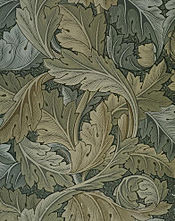 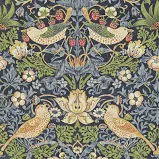 William Morris designs including 'Strawberry Thief' 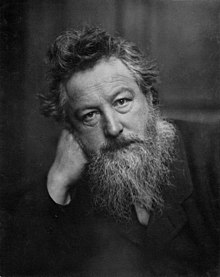 William MorrisWilliam Morris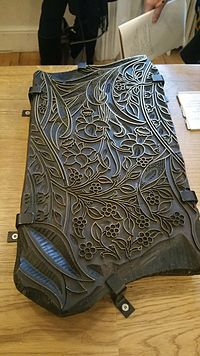 A wooden printing block that Morris used to print his wallpaper designsKey InformationKey InformationNatural inks can be made from plants by crushing them up or squeezing them. Natural inks can be made from plants by crushing them up or squeezing them. Charcoal can be made by putting it in a metal box with some holes to let air in, on a fire.Sometimes you need to add a 'binder' like egg yolk or flour to make the ink thick enough to use as paint. Willow makes good charcoalSometimes you need to add a 'binder' like egg yolk or flour to make the ink thick enough to use as paint. Willow makes good charcoalWilliam Morris used natural dyes and paints for his work.William Morris used 'motifs' and repeated them in a pattern in his paintings, fabric and wallpaper.William Morris used 'motifs' and repeated them in a pattern in his paintings, fabric and wallpaper.William Morris was part of a movement called 'Arts and Crafts' who liked to use nature as a stimulus